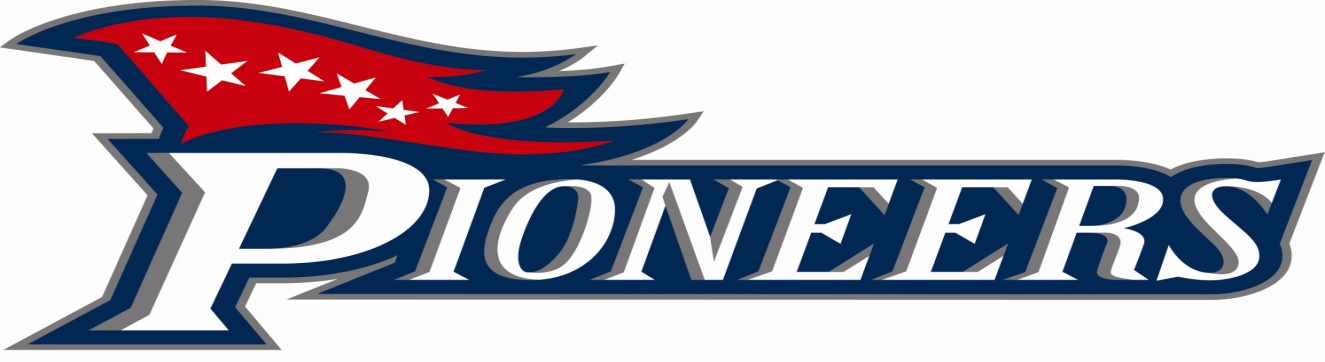 Senior Wrestling Parents,On January 11th, we will have our Senior Night Ceremony prior to the varsity wrestling match.  Each senior athlete will be introduced and escorted by his/her parent/guardian.  Please be at the gymnasium no later than 6:00 pm and meet behind the bench prior to varsity introductions.  I know that Patriot High School and your son/daughter will appreciate the support.  Please return the bottom portion of this sheet to Coach Edwards no later than January 9th to confirm you and your student-athlete will be attending this event.  We hope to see you there!!!!Thank You,Brad QuallsActivities Director Patriot High School---------------------------------------------------------------------------------------------------------------------PATRIOT SENIOR NIGHTStudent Athlete: _____________________________Escorted by:      ______________________________ Relationship to Athlete: ________________________Other activities involved in:Future Plans: